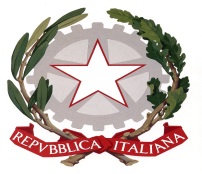 MINISTERO DELL'ISTRUZIONE, DELL'UNIVERSITA' E DELLA RICERCAI.I.S.S. ETTORE MAJORANA – GELACERTIFICATO delle COMPETENZE di BASEacquisite nell'assolvimento dell'obbligo di istruzioneIL DIRIGENTE SCOLASTICOVisto il regolamento emanato dal Ministro dell'Istruzione, Università e Ricerca (ex Ministro della Pubblica Istruzione) con decreto 22 agosto 2007, n.139;Visti gli atti di ufficio;che..I...studente/ssacertifica(1)cognome 	nome 	nato/a il ..../..../....,  a 	Stato 	iscritto/a presso questo Istituto nella classe 	sez 	indirizzo di studio   			nell'anno scolastico 2017/18nell'assolvimento dell'obbligo di istruzione, della durata di 10 anni,ha acquisito le competenze di base di seguito indicate.II presente certificato ha validità nazionale.Livelli relativi all'acquisizione delle competenze di ciascun asse:Livello base: lo studente svolge compiti semplici in situazioni note, mostrando di possedere conoscenze ed abilità essenziali e di saper applicare regole e procedure fondamentaliNel caso in cui non sia stato raggiunto il livello base, è riportata l'espressione "livello base non raggiunto", con l'indicazione della relativa motivazioneLivello intermedio: lo studente svolge compiti e risolve problemi complessi in situazioni note, compie scelte consapevoli, mostrando di saper utilizzare le conoscenze e le abilita acquisiteLivello avanzato:  lo studente svolge compiti e problemi complessi in situazioni anche  non note, mostrando padronanza nell'uso delle conoscenze e delle abilità. Sa proporre e sostenere le proprie opinioni e assumere autonomamente decisioni consapevoliSpecificare la prima lingua straniera studiata.Le competenze di base relative agli assi culturali sopra richiamati sono state acquisite dallo studente con riferimento alle competenze chiave di cittadinanza di cui all'allegato 2 del regolamento citato in premessa (1. imparare ad imparare; 2. progettare; 3. comunicare; 4. collaborare e partecipare; 5. agire in modo autonomo e responsabile; 6. risolvere problemi; 7. individuare collegamenti e relazioni; 8. acquisire e interpretare l'informazione).Gela,                                                                                       IL DIRIGENTE  SCOLASTICO                                                                                      (Dott.ssa Carmelinda Bentivegna)COMPETENZE DI BASE E RELATIVI LIVELLI RAGGIUNTI(2)COMPETENZE DI BASE E RELATIVI LIVELLI RAGGIUNTI(2)Asse dei linguaggi	LIVELLIAsse dei linguaggi	LIVELLIlingua italiana:padroneggiare gli strumenti espressivi ed argomentativi indispensabili    per   gestire l'interazione comunicativa verbale in vari contestileggere comprendere e interpretare testi scritti di vario tipo  produrre testi di   vario tipo in relazione ai differenti scopi comunicativilingua stranierautilizzare la lingua (3)_____________________	per i principali scopi comunicativi ed operativialtri linguaggiutilizzare gli strumenti fondamentali per una fruizione consapevole del patrimonio artistico e letterario 	utilizzare e produrre testi multimedialiAsse matematicoAsse matematicoutilizzare le tecniche e le procedure del calcolo aritmetico ed algebrico, rappresentandole anche sotto forma grafica •    confrontare   ed analizzare figure geometriche, individuando invarianti e relazioniindividuare le strategie appropriate per la soluzione di problemianalizzare dati e interpretarli sviluppando deduzioni e ragionamenti sugli stessi anche con l'ausilio di rappresentazioni grafiche, usando consapevolmente gli strumenti di calcolo e le potenzialità offerte da applicazioni specifiche di tipo informaticoAsse scientifico-tecnologicoAsse scientifico-tecnologicoosservare, descrivere ed analizzare fenomeni  appartenenti  alla realtà naturale e artificiale e riconoscere nelle varie forme i concetti di  sistema e di complessità  analizzare qualitativamente  e quantitativamente fenomeni legati alle trasformazioni di energia a partire dall'esperienza • essere consapevole delle potenzialità e dei limiti delle tecnologie nel contesto culturale e sociale in cui vengono applicateAsse storico-socialeAsse storico-socialecomprendere il cambiamento e la diversità dei tempi storici in  una dimensione diacronica attraverso il confronto fra epoche e in una dimensione  sincronica  attraverso  il  confronto  fra  aree  geografiche    e  culturali  •	collocare l'esperienza personale in un sistema di regole fondato sul reciproco riconoscimento dei diritti garantiti dalla Costituzione, a tutela della persona, della collettività e dell'ambiente • riconoscere le caratteristiche essenziali del sistema socio economico per orientarsi nel tessuto produttivo del proprio territorio